노스캐롤라이나 영유아 프로그램학부모 핸드북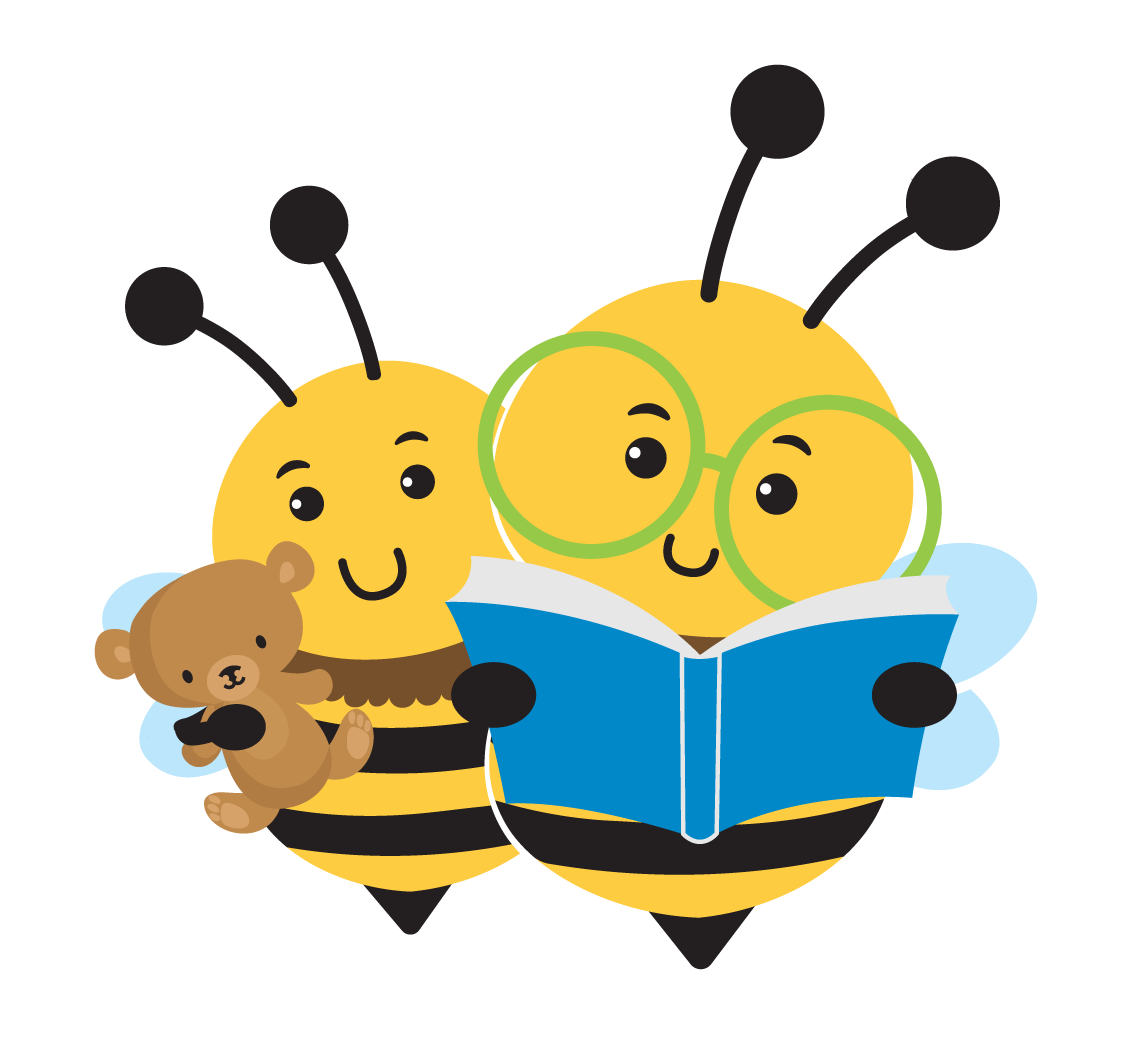 영유아 프로그램 서비스 안내당신과 당신의 자녀를 위해노스캐롤라이나 영유아 프로그램이란 무엇입니까?모든 가족은 자녀가 성장하고 잠재력을 최대한 발휘하기를 원합니다. 자녀의 발달에 대한 우려를 갖는 것은 가족으로서 귀하에게 새로운 경험일 수 있으며 이는 압도적으로 보일 수 있습니다. 만나야 할 새로운 사람들과 이해해야 할 새로운 단어와 용어가 있겠지만, 당신은 혼자가 아닙니다. 이것이 귀하의 자녀와 가족에게 긍정적인 경험이 되도록 돕기 위한 지원이 마련되어 있음을 기억하는 것이 중요합니다. 영유아 프로그램은 자발적입니다. 학부모는 언제든지 자신의 속도로 진행하거나 자격 결정을 중단하거나 프로그램에서 철회하도록 선택할 수 있습니다.장애인 교육법 (IDEA) 은 어린 아이들의 초기 발달과 학습의 중요성을 강화하는 데 도움이 되는 연방 교육법입니다. 장애가 있는 개인 교육법 (IDEA) 파트 C는 장애가 있는 영유아와 3세까지의 영유아와 그 가족이 조기 개입 서비스와 지원을 받을 수 있도록 보장합니다. 노스캐롤라이나에서는 IDEA 의 파트 C 시스템을 유아-유아 프로그램 (ITP) 이라고 합니다. 유아-유아 프로그램은 귀하가 자녀의 발달 요구 사항을 충족하도록 돕기 위해 가족을 위한 조정된 지원 시스템입니다. 노스캐롤라이나 영유아 프로그램의 주요 기관은 노스캐롤라이나 아동 및 가족 복지 부서의 조기 개입 섹션입니다. 귀하의 지역사회에서 아동 발달 서비스 기관 (CDSA) 은 영유아 프로그램을 위한 프로그램 및 활동을 관리, 감독 및 모니터링합니다. 주 전역에 영유아 프로그램 서비스를 제공하는 16개의 CDSA 기관이 있습니다 . CDSA 기관 의 이 네트워크는 단일 또는 다중 카운티 집수 지역에서 노스캐롤라이나의 100개 카운티 모두에 서비스를 제공합니다.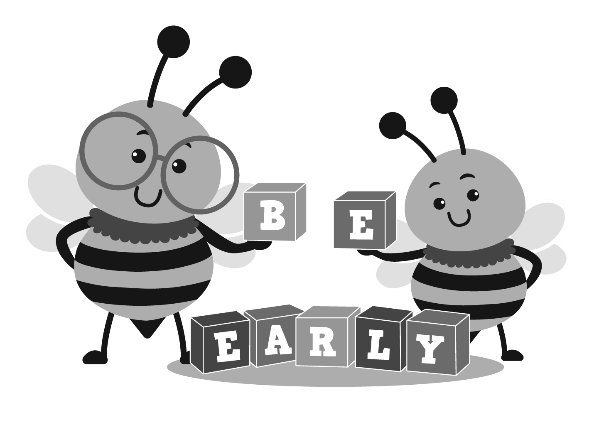 영유아 프로그램의 원칙은 무엇입니까?가족은 자녀의 필요를 누구보다 잘 알고 이해합니다. 유아-유아 프로그램은 가족의 역할을 조기 개입 성공의 열쇠로 평가하고 고려합니다. 이러한 이유로 가족은 조기 개입 팀의 구성원과 진정한 파트너가 되어야 합니다. 자녀는 가족 내에서 가장 잘 지원되고 가족은 지역 사회 내에서 가장 잘 지원됩니다. 귀하의 일상에 맞는 개입 활동은 귀하가 자녀와 가족을 위해 원하는 결과를 제공할 가능성이 더 큽니다.아동은 "특별한 도움이 필요한" 아동이 아니라 먼저 아동으로 보아야 합니다.어린이와 가족이 성장하고 발전함에 따라 지원과 서비스도 그들의 필요와 선택에 맞게 변경되어야 합니다.조기 개입은 가족이 일반적인 가족 활동 및 일상의 맥락에서 자녀의 필요를 충족하도록 지원받을 때 가장 유익합니다.특별한 도움이 필요한 아동은 모든 아동이 사용하는 환경에서 최상의 서비스를 받을 수 있습니다.가족의 신념과 가치는 중요하며 가족의 문화적(종교적, 민족적, 인종적) 배경과 마찬가지로 존중되어야 합니다.가족과 서비스 제공자 간의 팀워크는 조기 개입 지원 및 서비스를 계획하는 데 중요합니다.영유아 프로그램의 서비스를 받을 자격이 있는 사람은 누구입니까?귀하의 자녀가 3세 미만이고 아래에 설명된 두 가지 자격 범주 중 하나에 대한 기준을 충족하는 경우 귀하의 자녀와 가족은 영유아 프로그램 지원 및 서비스를 받을 수 있습니다.범주 I. 발달 지연영유아가 거치는 단계는 걷기, 말하기 등 서로 다른 능력으로 이루어진다. 이러한 기술 또는 발달 이정표는 일반적으로 특정 연령에 발생합니다. 대부분의 아이들은 예측 가능한 순서로 기술을 발달시킵니다. 그들은 걷기 전에 기어 다니고, 그들이 원하는 것을 말하기 위해 단어를 사용하기 전에 손가락을 가리킵니다. 그러나 모든 어린이는 자신의 스타일과 속도로 성장한다는 점을 기억하는 것이 중요합니다.영유아 프로그램은 아동이 다음 영역 중 하나 이상에서 같은 나이의 다른 아동보다 상당히 뒤쳐지는 아동을 발달 지연이 있는 것으로 간주합니다.인지 발달 - 사고력과 학습 능력신체 발달 - 움직이고, 보고, 듣고, 건강의사소통 발달 - 소리, 몸짓, 단어를 이해하고 사용하기사회-정서적 발달 - 사람들에 반응하고 관계를 발전시키는 것적응 발달 - 먹이를 주거나 옷을 입는 것과 같은 일을 할 때 스스로 돌보기자녀의 발달은 관찰, 학부모 보고서, 자격을 갖춘 발달 전문가의 평가 및 평가를 포함한 다양한 방법을 통해 평가됩니다. 평가 및 평가는 자녀와 가족의 고유한 요구 사항과 문제를 해결하기 위해 개별화됩니다.범주 II: 확립된 조건이 발달 지연을 초래할 가능성이 높은 신체적 또는 정신적 상태로 진단된 경우 해당 아동은 확립된 상태를 가진 것으로 간주됩니다. 예를 들면 특정 유전 장애, 신경 장애, 중증 미숙아, 시각 장애, 청력 상실 또는 자폐증이 있습니다.(위의 설명은 요약이며 자격 범주의 완전한 정의가 아닙니다. CDSA 또는 www.beearly.nc.gov 에서 조기 개입 서비스 코디네이터 (EISC)에게 문의하여 더 많은 정보를 얻을 수 있습니다.)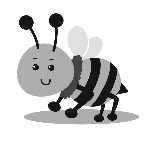 내 자녀의 자격은 어떻게 결정됩니까?N.C. ITP 에 소개되면 자격은 두 가지 방법으로 결정될 수 있습니다.아동의 의료 기록 또는 기타 기록은 귀하의 자녀가 주의 자격 기준을 충족하는 발달 지연 또는 확정된 상태를 가지고 있음을 기록에 나타내는 경우 (아동에 대한 평가를 수행하지 않고) 자격을 확립하는 데 사용될 수 있습니다.의료 또는 기타 기록 검토를 통해 자녀의 자격을 확인할 수 없는 경우 프로그램에 대한 자녀의 자격을 결정하기 위한 평가가 수행됩니다.평가는 자격을 갖춘 직원이 수행하며 두 개 이상의 별도 분야 또는 전문 분야의 참여를 포함합니다. 평가를 수행할 때 아동의 적격성을 결정하는 데 단일 절차를 사용할 수 없습니다. 따라서 자녀 평가에는 다음이 포함됩니다.평가 도구 관리.자녀의 의료 및 발달 기록을 얻기 위해 부모를 면담합니다.시각 및 청각을 포함하는 인지, 의사소통, 사회-정서적, 적응 및 신체 발달의 발달 영역에서 자녀의 기능 수준을 확인합니다.필요한 경우 다른 간병인 및 의료 제공자와 같은 다른 출처에서 정보를 수집하여 자녀의 고유한 장점과 요구 사항을 완전히 이해하고 의료, 교육 또는 기타 기록을 검토합니다.IFSP 을 개발하기 전에 적격한 모든 자녀에 대해 아동 평가 및 가족 주도 평가가 완료됩니다 . IFSP에 대한 자세한 정보는 이 핸드북 뒷부분에 있습니다 . 이러한 평가는 자녀의 고유한 장점과 요구 사항, 이러한 요구 사항을 충족하는 데 적합한 조기 개입 서비스, 자녀의 발달 향상과 관련된 가족의 자원, 우선 순위 및 우려 사항을 파악하기 위해 수행됩니다.조기 개입 서비스 코디네이터란 무엇입니까?조기 개입 서비스 코디네이터 (EISC) 노스 캐롤라이나유아-유아 프로그램의 주요 연락처입니다. 코디네이터는 귀하와 협력하여 귀하의 자녀와 가족의 필요에 맞는 지원과 서비스를 찾을 것입니다. 대부분의 가족은 자녀가 영유아 프로그램에 추천되는 즉시 조기 개입 서비스 코디네이터와 협력하기 시작합니다. 연방법 및 주법에 따라 유아-유아 프로그램이 제공되는 아동 및 가족에게는 조기 개입 서비스 코디네이터가 있어야 합니다.귀하의 조기 개입 서비스 코디네이터가 귀하를 도울 수 있습니다:NC 영유아 프로그램에 따른 귀하의 권리 이해자녀의 필요, 지원 및 서비스에 대한 귀하의 선택, 이러한 지원 및 서비스를 받는 방법에 대해 결정하십시오.가족의 개별화 가족 서비스 계획 (IFSP)에 요약된 지원 및 서비스를 찾고 해당 서비스의 제공 및 품질을 확인하십시오.자녀에 대한 질문에 대한 답변을 찾으십시오.자녀 및 가족과 관련된 다른 전문가와 이야기하십시오.어떤 지원과 정보를 원하는지, 얼마나 원하는지, 어떻게 받고 싶은지 결정하십시오.자녀와 가족에게 도움이 될 수 있는 리소스를 찾으십시오.작업을 완료해야 하는 시기를 계획하고 누가 작업을 수행할지 결정합니다.옵션에 대해 이야기하고, 새로운 프로그램을 방문하고, 자녀가 3세가 될 때 서비스 전환 계획을 포함하여 모든 사람이 변화에 대비할 수 있도록 계획을 세워 서비스 변경을 계획하십시오 .서비스 자격, 유형과 같은 사항에 대해 조기 개입 팀과 의견 불일치를 해결합니다. 서비스 및 서비스 수수료.개별화 가족 서비스 계획 (IFSP) 이란 무엇입니까?개별화 가족 서비스 계획 또는 IFSP 은 영유아 프로그램을 위한 가족의 서면 계획입니다. 귀하와 귀하의 조기 개입 팀이 귀하의 자녀와 가족을 위해 확인된 필요 사항을 해결하기 위해 협력하는 방법을 설명합니다. IFSP 플랜은 가족 중심입니다. 이것은 귀하가 IFSP 에서 활동적인 팀 구성원이자 주요 의사 결정자가 된다는 것을 의미합니다 .IFSP 은 자녀의 평가 정보와 귀하가 파악한 우려 사항, 자원 및 우선 순위를 기반으로 합니다. 로드맵이나 여행 일정과 마찬가지로 IFSP 은 귀하가 어디로 가고 있는지(자녀 및 가족 결과 또는 목표), 어떻게 그리고 언제 도착할 수 있는지(서비스 및 예상 일정), 지원을 위해 귀하와 함께 갈 사람을 보여줍니다. (서비스 제공자, 가족, 친구 및/또는 기타 지역사회 지원).귀하의 조기 개입 서비스 코디네이터는 귀하에게 IFSP 을 설명할 책임이 있습니다. 그 또는 그녀는 IFSP 이 작성되었는지 확인 하고 귀하의 질문에 답할 것입니다.IFSP 에 대한 귀하의 서명은 플랜에 대한 귀하의 참여 및 동의를 나타냅니다. 그러나 IFSP 의 전체 또는 일부에 동의하지 않는 경우 우려 사항을 공유하고 변경을 요청할 권리가 있습니다. 귀하는 귀하에게 제안된 모든 서비스를 수락하거나 거부할 수 있습니다. 언제든지 서비스를 중지할 수 있습니다. IFSP 서 사본은 작성 및 서명 후 귀하에게 제공되어야 합니다.서면 IFSP 은 6개월마다 검토됩니다. 그러나 귀하의 요구 사항과 리소스는 더 자주 변경될 수 있습니다. 언제든지 IFSP 의 업데이트 또는 검토를 요청할 수 있습니다 .IFSP 개발에 누가 참여합니까 ?귀하와 귀하의 IFSP 팀은 귀하의 계획을 개발하고 귀하 자녀의 필요를 가장 잘 충족하고 귀하 가족의 일상에 맞는 모든 서비스 및 지원에 합의하기 위해 협력할 것입니다. 참여해야 하는 사람들은 다음과 같습니다.귀하(부모, 보호자, 양부모 또는 대리 부모 중 한 명 또는 두 명 모두)조기 개입 서비스 코디네이터평가 팀원적절한 경우, 귀하와 귀하의 자녀를 위한 조기 개입 서비스 제공자는다른 가족 구성원이나 지지자 또는 귀하의 가족이 아닌 사람과 같은 다른 사람을 귀하의 IFSP 팀 에 초대할 수 있습니다 .내 자녀와 가족이 이용할 수 있는 서비스는 무엇입니까?영유아 프로그램을 통해 다양한 지원과 서비스를 이용할 수 있습니다. 일부는 필수 서비스입니다. 이는 영유아 프로그램이 개별 가족 서비스 플랜 에 포함되어 있는 경우 이를 사용할 수 있도록 해야 함을 의미합니다 .필수 서비스는 다음과 같습니다.보조 기술 장치 및 서비스청각 서비스가족 교육, 상담 및 가정 방문의료 서비스의료 서비스간호 서비스영양 서비스작업 요법물리 치료심리 서비스 서비스 조정 서비스수화 및 단서 언어휴식 서비스사회 사업 서비스특별 교육 / 지역 사회 기반 재활 서비스 (CBRS)언어 병리학 서비스운송 및 관련 비용비전 서비스IFSP 에 나열될 수 있지만 법에 의해 NC 영유아 프로그램에서 제공하도록 요구되지는 않습니다. 귀하의 조기 개입 서비스 코디네이터가 이러한 서비스를 찾고 액세스하는 데 도움을 줄 수 있습니다. 때때로 권장되는 다른 서비스의 예는 다음과 같습니다.육아건강한 어린이 방문유전학 상담WIC (여성, 유아 및 아동) 프로그램가족의 권리귀하의 권리를 설명하고 NC 영유아 프로그램에 따라 특정 절차상 보호 조치를 통지받을 자격이 있음을 설명하는 "아동 및 가족 권리 통지" 핸드북을 참조하십시오. 이러한 절차적 안전 장치는 귀하가 주요 의사 결정자가 되고 조기 개입 기관이 필수 절차를 따를 것이라는 귀하의 보호입니다.전환 계획이란 무엇입니까?귀하의 가족은 영유아 프로그램을 통해 귀하와 귀하의 자녀가 받는 지원 및 서비스에 만족할 수 있습니다. 자녀가 3세가 되면 변화나 전환에 대해 생각하기 어려울 수 있습니다. 전환 계획은 진행 중인 프로세스이며 비공식 토론 및 예정된 회의와 같은 다양한 방식으로 이루어집니다. 귀하의 조기 개입 서비스 코디네이터는 전환 계획 과정을 통해 귀하를 안내하고 가족의 IFSP 에 포함될 서면 전환 계획의 개발을 촉진할 것입니다 .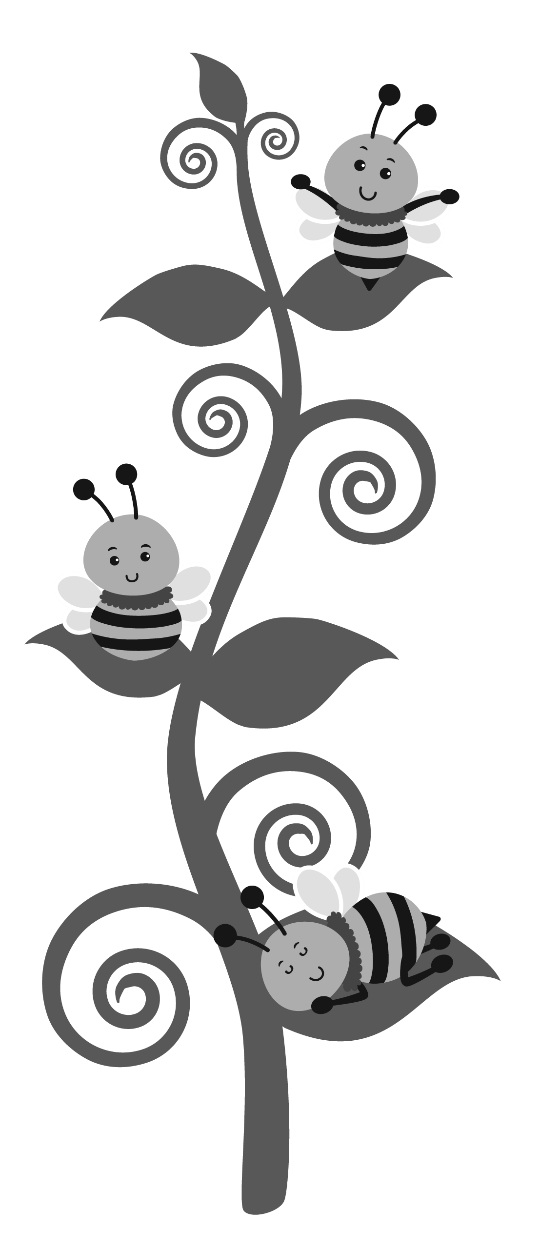 전환 계획 활동에는 다음이 포함됩니다.귀하의 커뮤니티에서 향후 배치, 서비스 및 지원을 위한 옵션에 대한 토론 및 정보 수집.귀하와 귀하의 자녀가 서비스 변경에 대비할 수 있도록 도와주십시오.귀하의 서면 동의 하에 다른 서비스 제공자에게 귀하의 자녀에 대한 정보(예: 평가 보고서 및 IFSP) 제공.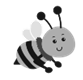 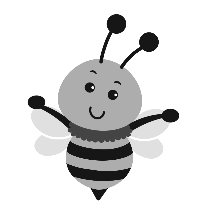 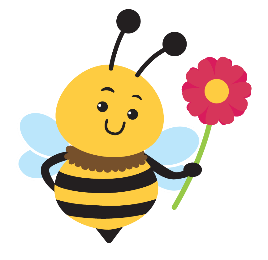 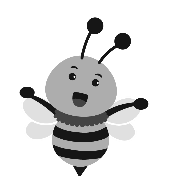 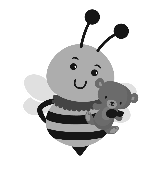 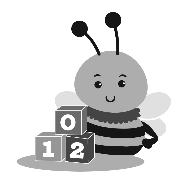 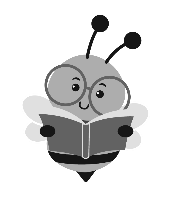 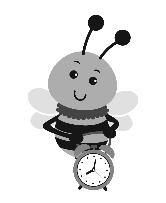 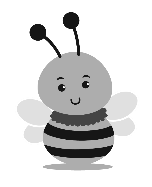 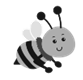 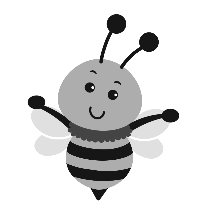 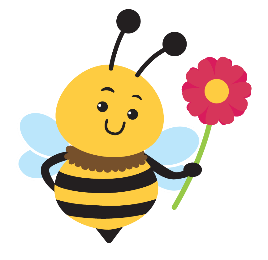 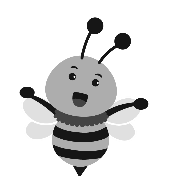 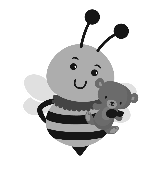 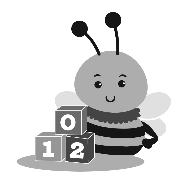 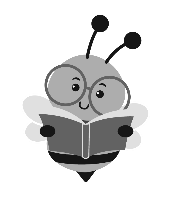 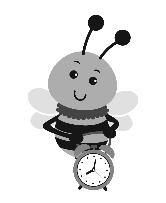 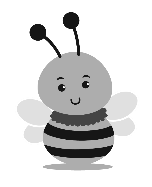 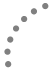 노스 캐롤라이나영유아 프로그램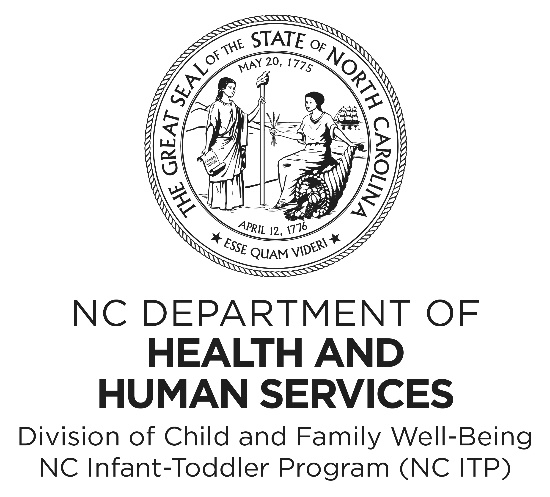 노스캐롤라이나 주보건복지부아동가족복지학부조기 개입 섹션www.ncdhhs.gov www.ncdhhs.gov/division-child-and-family-well-being www.beearly.nc.gov 복제 허가가 부여됩니다2013년 4월 | 2019년 7월 | 2022년 5월)는 인종, 피부색, 국적, 성별, 종교, 연령 또는 장애 고용 또는 서비스 제공을 근거로 차별하지 않습니다 .
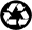 